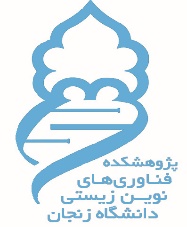 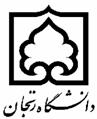 بسمه تعالیفرم ثبت نام کارگاه آموزشی تغذیه و طب سنتی
Traditional Medicine  and Nutritionلطفاً فرم را  به صورت كاملاً دقيق و خوانا تكميل نماييد . *   تذكرات : پس از تکمیل فرم آن را به همراه فیش واریزی به آدرس korosh.rohifar@gmail.com  ایمیل نمایید.هزینه ثبت نام پانصد هزار ریال می باشد و دانشجویان چهارصد هزار ریال خواهد بود. اولویت شرکت در کارگاه با افرادی است که فرم ثبت نام را زودتر ارسال نمایند.متقاضیان محترم می توانند مبلغ ثبت نام خود را به حساب شماره (شبا بانک ملی) 300170000002178622501004 IR   بانک  نام در آمد اختصاصی دانشگاه زنجان واریز نموده و اصل فیش را هنگام برگزاری کارگاه ارایه نمایند. 1- نام : 2- نام خانوادگي : 4- نام پدر : 6- كد ملي : 9- تلفن تماس  :-10 نشانی پست الکترونیکی: